Let’s Play – Games as a Learning Tool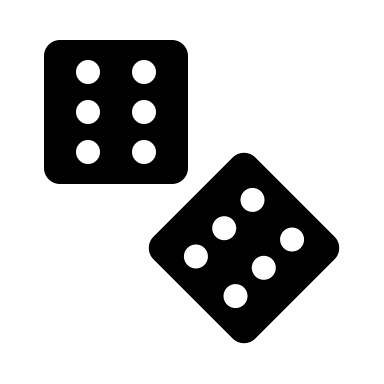 Maureen RotramelDirector of Youth MinistrySt. John XXIII, Port Washingtonrotramelm@stjohn23rd.org262-284-2102Summer Activity Guide: http://www.afterschoolga.org/resources/summeractivityguide/Kahoot! https://kahoot.com/Online games folder: https://drive.google.com/drive/u/2/folders/1Enlsf5nKnHvqhgkex4xJvDGIHiUq2cw1Mega Games Folder:https://www.dropbox.com/sh/mawrgfexuco5r4c/AACusgLoZQN2LB_zSveT4E0aa?dl=0&fbclid=IwAR0Z5IGZz8hfCqK9DYVprB9smU6ITf5Ko7tlcuizJQeJFN_sAm_sXhj-aLMProjectYM Games https://projectymgames.com/Download Youth Ministry: https://www.downloadyouthministry.com/Flippity.net: https://www.flippity.net/ Grow Games: https://games.stuffyoucanuse.org/Escape Game Experience from Clark Chilton (shared on social media so I’m sharing it with you. I have not played it yet but it looks interesting…): https://drive.google.com/drive/folders/1_Ga2xWw1Rmk9HTupFOQlq7-Oa-6zf211?usp=sharingGoogle what you’re looking for if you can’t find something with these! Or make your own!